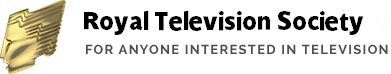 Name: Email:					Telephone: Your role/skillsPlease tick as many as apply, or add your role if not listedRoles/skills you could mentor (please tick)Location/s(where you are based or regularly visit)Availability  2019/20202020/2021Comments – e.g., previous experience of mentoring, questions, further informationAnimator / Animation DirectorArt DirectionCamera OperatorCinematographerCommissioning EditorDirectorDirector of PhotographyLine ProductionLighting DirectorLocation managerMusic ProducerPresenterPost ProductionPreproductionProducerProduction ManagerProject ManagerReporterResearcherSet / Production DesignerScriptwriterScript EditorSound EngineerVideographerVision MixerOther